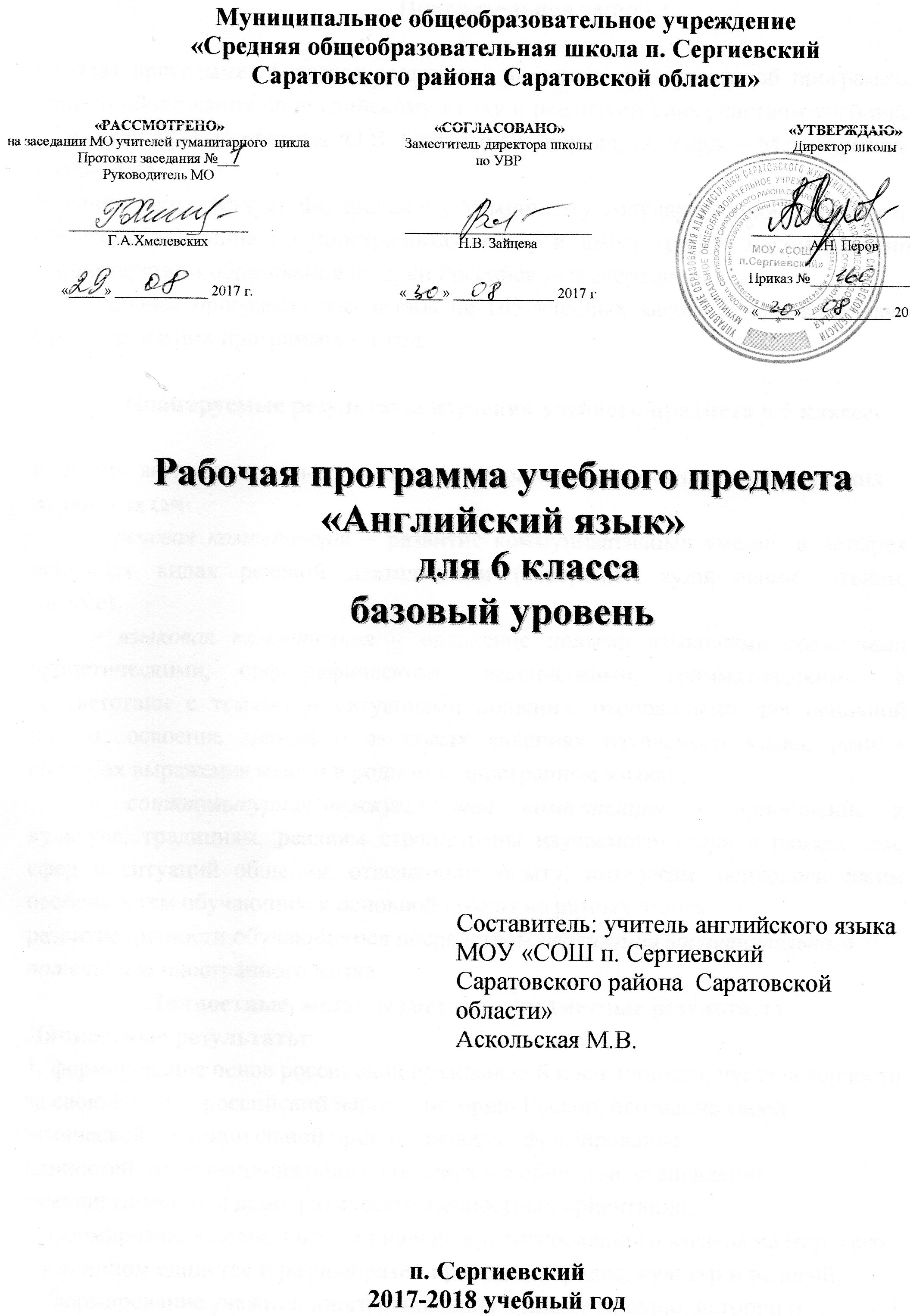 Пояснительная запискаРабочая программа  6 класса составлена на основании примерной программы общего образования по английскому языку и реализуется посредством учебника «Forward» М.В. Вербицкая, О.В. Оралова, Э. Уорелл, Э. Уорд. – М.: «Вентана-Граф» 2015. Учебник соответствует федеральному компоненту государственного стандарта общего образования по иностранному языку и имеет гриф « Рекомендовано Министерством образования и науки Российской Федерации».Рабочая программа рассчитана на 105 учебных часов  3 часа в неделю. Срок реализации программы – 1 год.Планируемые результаты изучения учебного предмета в 6 классе.Изучение английского языка  в 6 классе направлено на достижение следующих целей и задач:- речевая компетенция – развитие коммуникативных умений в четырех основных видах речевой деятельности (говорение, аудировании, чтении, письме);- языковая компетенция – овладение новыми языковыми средствами (фонетическими, орфографическими, лексическими, грамматическими) в соответствии с темами и ситуациями общения, отобранными для основной школы; освоение знаний о языковых явлениях изучаемого языка, разных способах выражения мысли в родном и иностранном языках;- социокультурная/межкультурная компетенция – приобщение к культуре, традициям, реалиям стран/страны изучаемого языка в рамках тем, сфер и ситуаций общения, отвечающих опыту, интересам, психологическим особенностям обучающихся основной школы на разных этапах.развитие личности обучающегося посредством реализации воспитательного потенциала иностранного языка.Личностные, метапредметные, предметные результатыЛичностные результаты:1. формирование основ российской гражданской идентичности, чувства гордости за свою Родину, российский народ и историю России, осознание своей этнической и национальной принадлежности; формирование ценностей  многонационального российского общества; становление гуманистических и демократических ценностных ориентаций;2. формирование целостного, социально ориентированного взгляда на мир в его органичном единстве и разнообразии природы, народов, культур и религий;3. формирование уважительного отношения к иному мнению, истории и культуре других народов;4. овладение начальными навыками адаптации в динамично изменяющемся и развивающемся мире;5. принятие и освоение социальной роли обучающегося, развитие мотивов учебной деятельности и формирование личностного смысла учения;6. развитие самостоятельности и личной ответственности за свои поступки, в том числе в информационной деятельности, на основе представлений о нравственных нормах, социальной справедливости и свободе;формирование эстетических потребностей, ценностей и чувств;7. развитие этических чувств, доброжелательности и эмоционально-нравственной отзывчивости, понимания и сопереживания чувствам других людей;8. развитие навыков сотрудничества со взрослыми и сверстниками в разных социальных ситуациях, умения не создавать конфликтов и находить выходы из спорных ситуаций;9. осознание иностранного языка как средства международного межкультурного общения, сближающего людей, обеспечивающего дружеские контакты и деловое взаимодействие, расширяющего познавательные возможности, востребованность и мобильность человека в современном мире; 10. формирование представлений о мире, как о многоязычном, поликультурном, разнообразном и  вместе с тем едином сообществе, открытом для дружбы, взаимопонимания, толерантности и уважения людей друг к другу;Метапредметные результаты:1. овладение способностью принимать и сохранять цели и задачи учебной деятельности, поиска средств ее осуществления;2.  освоение способов решения проблем творческого и поискового характера; 3. формирование умения планировать, контролировать и оценивать учебные действия в соответствии с поставленной задачей и условиями ее реализации; определять наиболее эффективные способы достижения результата;4.  формирование умения понимать причины успеха/неуспеха учебной деятельности и способности конструктивно действовать даже в ситуациях неуспеха;5. освоение начальных форм познавательной и личностной рефлексии;6. овладение навыками смыслового чтения текстов различных стилей и жанров в соответствии с целями и задачами; осознанно строить речевое высказывание в соответствии с задачами коммуникации и составлять тексты в устной и письменной формах;7. готовность слушать собеседника и вести диалог; готовность признавать возможность существования различных точек зрения и права каждого иметь свою; излагать свое мнение и аргументировать свою точку зрения и оценку событий; 8. определение общей цели и путей ее достижения; умение договариваться о распределении функций и ролей в совместной деятельности; осуществлять взаимный контроль в совместной деятельности, адекватно оценивать собственное поведение и поведение окружающих;9. готовность конструктивно разрешать конфликты посредством учета интересов сторон и сотрудничества;умение работать в материальной и информационной среде начального общего образования (в том числе с учебными моделями) в соответствии с содержанием конкретного учебного предмета.10. развитие социальных умений младшего школьника, необходимых для общения как на родном, так и иностранном языке в пределах доступных и соответствующих возрасту речевых ситуаций, коммуникативных потребностей ребёнка и его языковых способностей;11. формирование общего кругозора младших школьников с постепенным развитием и усложнением языковой картины окружающего их мира, отражающей явления природы, межличностные отношения, учебную и трудовую деятельность, сферу искусства и культуры;12. усвоение общеучебных умений и универсальных познавательных действий, к которым относится извлечение информации из материалов на печатных и электронных носителях, преобразование информации из графической формы в текстовую, использование справочной литературы и словарей, поиск информации с использованием ИКТ, индивидуальный поиск решения, парное и групповое взаимодействие в познавательных целях,  преобразование информации в целях понимания, коммуникация информации;сохранение познавательной цели при выполнении учебных заданий с компонентами учебно-познавательного комплекта и перенос сформированных умений, а также универсальных познавательных действий на новые учебные ситуации.Предметные результаты:А. В сфере коммуникативной компетенции:1. языковые представления и навыки (фонетические, орфографические, лексические и грамматические);говорение (элементарный диалог этикетного характера, диалог в доступных ребёнку типичных ситуациях, диалог с вопросами и побуждением к действию, монологические высказывания с описаниями себя, семьи и других людей, предметов, картинок и персонажей);2. аудирование (понимание на слух речи учителя и других учащихся, восприятие основного содержания несложных аудиотекстов и видеофрагментов на знакомом учащимся языковом материале);чтение (воспринимать с пониманием тексты ограниченного объёма, соответствующие изученному тематическому материалу и интересам учащихся с соблюдением правил чтения и осмысленного интонирования);3. письмо (техника написания букв и соблюдение орфографических правил, опора на образец, письменное заполнение пропусков и форм, подписи под предметами и явлениями, поздравительные открытки, личное письмо ограниченного объёма);  4. социокультурная осведомлённость (англоговорящие страны, литературные персонажи, сказки народов мира, детский фольклор, песни, нормы поведения, правила вежливости и речевой этикет).Б. В познавательной сфере: 5. формирование элементарных системных языковых представлений об изучаемом языке (звуко-буквенный состав, слова и словосочетания, утвердительные, вопросительные и отрицательные предложения, порядок слов, служебные слова и грамматические словоформы);6. умение выполнять задания по усвоенному образцу, включая составление собственных диалогических и монологических высказывание по изученной тематике;7. перенос умений работы с русскоязычным текстом на задания с текстом на английском языке, предполагающие прогнозирование содержания текста по заголовку и изображениям, выражение своего отношения к прочитанному, дополнение содержания текста собственными идеями в элементарных предложениях;8. умение использовать учебно-справочный материал в виде словарей, таблиц и схем для выполнения заданий разного типа;осуществлять самооценку выполненных учебных заданий и подводить итоги усвоенным знаниям на основе заданий для самоконтроля.В. В ценностно-ориентационной сфере:1. восприятие языка как общечеловеческой ценности, обеспечивающей познание, передачу информации, выражение эмоций, отношений и взаимодействия с другими людьми;2. ознакомление с доступными возрасту культурными ценностями других народов и своей страны, известными героями, важными событиями, популярными произведениями, а также нормами жизни;3. перспектива использования изучаемого языка для контактов с представителями иной культуры, возможность рассказать друзьям о новых знаниях, полученных с помощью иностранного языка, вероятность применения начальных знаний иностранного языка в зарубежных турах с родными.Г. В эстетической сфере:1. знакомство с образцами родной и зарубежной детской литературы, образцов поэзии, фольклора и народного литературного творчества;2. формирование эстетического вкуса в восприятии фрагментов родной и зарубежной детской литературы, стихов, песен и иллюстраций;3. развитие эстетической оценки образцов родной и зарубежной детской литературы, стихов и песен, фольклора и изображений на основе образцов для сравнения.Содержание учебного курса (6 класс)Раздел 1. « Приветствия и представления». Приветствие, знакомство с классом. Знакомство с учебником: обсуждение персонажей учебника.(5часов)Раздел 2. «Распорядок дня». Школьные обязанности в разных странах. Жизнь Хогвартов. Каждодневная жизнь. Путешествие во времени.(5часов)Раздел 3. «Члены семьи». Происхождение и национальность. Королевская семья. (5часов)Раздел 4. «Любимые вещи». Профессии. Хобби. Вещи, которые вы любите и не любите делать.(8часов)Раздел 5. «Поговорим о способностях». Способности и таланты. Знаменитые люди с ограниченными возможностями. Жизнь в дикой природе Маугли и Типпи.(6часов)Раздел 6.  «Жизнь животных». Домашние питомцы. Описание внешности. Московский зоопарк.(4часа)Раздел 7. «Открытка из другой страны» Соединенное королевство. Великобритания, Англия. Погода. (6часов)Раздел 8. «Праздники и путешествия». Визит в Лондон. Путешествие в Австралию. Роберт Бернс. Календарь зимних праздников.(4 часа)Раздел 9. «Традиции и обычаи еды». Традиционные Британские и Российские блюда. Любимая еда. Рецепты.(5часов)Раздел 10. «Школьные предметы». Школьная жизнь. Образование в России и Британии. Сочинение. (5часов)Раздел 11. «Дома и Дома». Спальни мечты. Виды домов в Англии. Описание домов и комнат.(7часов)Раздел 12. «Покупки». Магазины и товары. Школьная форма.(7часов)Раздел 13. «Знаменитые люди». Поговорим о днях рождениях. Леонардо да Винчи. Артур Конан Доиль и Шерлок Холмс. Билл Гейтс.(9часов)Раздел 14. «Мир компьютеров». Компьютеры и другие устройства. Правила безопасного интернета. Видео игры. (5 часов)Раздел 15. «Смотрим телевизор». Британское телевидение. Телевидение в России. Дети и телевизор.(6часов)Раздел 16. «Мир музыки». Музыка в нашей жизни. Музыка в Британии. Знаменитые композиторы.(15часов)Резервные уроки: 3 часаИтого: 105 часов.тематическое планирование 6 КЛАССА№ п/пНаименование разделовОбщее количество часовТестир.Контрольныеработы, проекты1.Раздел 1. «Приветствия и представления»52.Раздел 2. «Распорядок дня»413.Раздел 3. «Члены семьи» 414.Раздел 4. «Любимые вещи»715.Раздел 5. «Поговорим о способностях» 66.Раздел 6. «Жизнь животных»47.Раздел 7. «Открытка из другой страны»68. Раздел 8. «Праздники и путешествия»319.Раздел 9. «Традиции и обычаи еды»510.Раздел 10. «Школьные предметы»511.Раздел 11. «Квартира и Дома»6112.Раздел 12. «Поход по магазинам»6113.Раздел 13. «Знаменитые люди»914.Раздел 14. «Мир компьютеров»515.Раздел 15. «Телевидение»616.Раздел 16. «Мир музыки»141Резервные уроки3                                                                                 Итого: 105 ч.                                                                                 Итого: 105 ч.                                                                                 Итого: 105 ч.                                                                                 Итого: 105 ч.№ урокаТемаДатаДатаДатаДата№ урокаТемаКоличество часовКоличество часовПо плануФактич.Раздел 1. «Приветствия и представления» 5ч.Раздел 1. «Приветствия и представления» 5ч.Раздел 1. «Приветствия и представления» 5ч.Раздел 1. «Приветствия и представления» 5ч.Раздел 1. «Приветствия и представления» 5ч.Раздел 1. «Приветствия и представления» 5ч.Раздел 1. «Приветствия и представления» 5ч.1Приветствия и поздравления102.09.201702.09.20172Молодёжный журнал104.09.201704.09.20173Приветствия в Англии.107.09.201707.09.20174Информация из молодёжного журнала.109.09.201709.09.20175Поздравления 111.09.201711.09.2017Раздел 2. «Распорядок дня»5ч.Раздел 2. «Распорядок дня»5ч.Раздел 2. «Распорядок дня»5ч.Раздел 2. «Распорядок дня»5ч.Раздел 2. «Распорядок дня»5ч.6,7Распорядок дня214.09.201716.09.201714.09.201716.09.20178Жизнь в Хогвартсе.118.09.201718.09.20179Наречия времени121.09.201721.09.201710Тестирование123.09.201723.09.2017Раздел 3. «Члены семьи» 5ч.Раздел 3. «Члены семьи» 5ч.Раздел 3. «Члены семьи» 5ч.Раздел 3. «Члены семьи» 5ч.Раздел 3. «Члены семьи» 5ч.11Моя семья125.09.201725.09.201712Происхождение и национальность128.09.201728.09.201713Настоящее время с конструкцией have got.130.09.201730.09.201714 Королевская семья. 102.10.201702.10.201715Сочинение о  семье105.10.201705.10.2017Раздел 4. «Любимые вещи» 8ч.Раздел 4. «Любимые вещи» 8ч.Раздел 4. «Любимые вещи» 8ч.Раздел 4. «Любимые вещи» 8ч.Раздел 4. «Любимые вещи» 8ч.Раздел 4. «Любимые вещи» 8ч.Раздел 4. «Любимые вещи» 8ч.1607.10.13-Регулятивные УУДпоиск информации в предложенных источниках;взаимоконтроль;12.10.13Любимые вещи107.10.201707.10.201717,1807.10.13-Регулятивные УУДпоиск информации в предложенных источниках;взаимоконтроль;12.10.13Разделительные вопросы209.10.201712.10.201709.10.201712.10.20171914.10.13-19.10.13Моё хобби1  14.10.2017  14.10.20172014.10.13-19.10.13Притяжательные местоимения1  16. 10.2017  16. 10.20172114.10.13-19.10.13Контрольная работа119.10.201719.10.20172221.10.13-26.10.13Работа над ошибками121.10.201721.10.20172321.10.13-26.10.13Урок-повторение пройденного материала123.10.201723.10.201721.10.13-26.10.13Раздел 5.«Поговорим о способностях» 6ч.Раздел 5.«Поговорим о способностях» 6ч.Раздел 5.«Поговорим о способностях» 6ч.Раздел 5.«Поговорим о способностях» 6ч.Раздел 5.«Поговорим о способностях» 6ч.2421.10.13-26.10.13Способности и таланты126.10.201726.10.201725,2605.11.13-09.11.13 Трудности и преодоление знаменитых людей.2 28.10.2017 09.11.2017 28.10.2017 09.11.20172705.11.13-09.11.13 Модальный глагол can,сould111.11.201711.11.20172811.11.13-16.11.13Человек в мире животных1   13.11.2017   13.11.20172911.11.13-16.11.13  Маугли1  16.11.2017  16.11.201711.11.13-16.11.13Раздел 6.«Жизнь животных» 4ч.Раздел 6.«Жизнь животных» 4ч.Раздел 6.«Жизнь животных» 4ч.Раздел 6.«Жизнь животных» 4ч.Раздел 6.«Жизнь животных» 4ч.3011.11.13-16.11.13    Жизнь животных1 18.11.2017 18.11.2017 31,3218.11.13-23.11.13Британцы и их питомцы220.11.201723.11.201720.11.201723.11.20173318.11.13-23.11.13Описание внешности человека125.10.201725.10.201718.11.13-23.11.13Раздел 7. «Открытка из другой страны»6чРаздел 7. «Открытка из другой страны»6чРаздел 7. «Открытка из другой страны»6чРаздел 7. «Открытка из другой страны»6чРаздел 7. «Открытка из другой страны»6ч 34,3518.11.13-23.11.13Открытка из-за границы. Написание открытки, письма.227.11.1730.11.201727.11.1730.11.201736,3718.11.13-23.11.13Англия или Великобритания?202.04.201704.12.201702.04.201704.12.20173818.11.13-23.11.13Артикли с географическими названиями.107.12.201707.12.20173918.11.13-23.11.13Изумрудный остров.109.12.1709.12.1718.11.13-23.11.13Раздел 8. «Праздники и путешествия» 4чРаздел 8. «Праздники и путешествия» 4чРаздел 8. «Праздники и путешествия» 4чРаздел 8. «Праздники и путешествия» 4чРаздел 8. «Праздники и путешествия» 4ч4018.11.13-23.11.13Праздники и путешествия 111.12.1711.12.17411409.12.13-14.12.13Контрольная работа 114.12.201714.12.2017421409.12.13-14.12.13Работа над ошибками 116.12.201716.12.2017431409.12.13-14.12.13Зимние праздники в разных странах118.12.201718.12.2017Раздел 9. «Традиции и обычаи еды» 5ч.Раздел 9. «Традиции и обычаи еды» 5ч.Раздел 9. «Традиции и обычаи еды» 5ч.Раздел 9. «Традиции и обычаи еды» 5ч.Раздел 9. «Традиции и обычаи еды» 5ч.Раздел 9. «Традиции и обычаи еды» 5ч.Раздел 9. «Традиции и обычаи еды» 5ч.44,4516.12.13-21.12.13Традиционная еда и обычаи Англии221.12.201723.12.201721.12.201723.12.20174616.12.13-21.12.13  Британская еда125.12.201725.12.20174723.12.13-28.12.13Исчисляемые и не исчисляемые существительные.128.12.201728.12.20174823.12.13-28.12.13Кто изобрёл первый сэндвич?      130.12.201730.12.201723.12.13-28.12.13Раздел 10.«Школьные предметы»5 ч.Раздел 10.«Школьные предметы»5 ч.Раздел 10.«Школьные предметы»5 ч.Раздел 10.«Школьные предметы»5 ч.Раздел 10.«Школьные предметы»5 ч.49,5023.12.13-28.12.13Школьные предметы       215.01.201718.01.201715.01.201718.01.20175123.12.13-28.12.13Простое продолженное время.120.01.201720.01.20175223.12.13-28.12.13Школы Британии. Что мы знаем о них?122.01.201722.01.20175313.01.14-18.01.14Устное описание своей школы.125.01.201725.01.201713.01.14-18.01.14Раздел 11. «Квартиры и дома» 7чРаздел 11. «Квартиры и дома» 7чРаздел 11. «Квартиры и дома» 7чРаздел 11. «Квартиры и дома» 7чРаздел 11. «Квартиры и дома» 7ч54,5513.01.14-18.01.14Комната моей мечты. Конструкция There are\there is227.01.201729.01.201727.01.201729.01.201756,5713.01.14-18.01.14Типы домов в  Британии201.02.201703.02.201701.02.201703.02.201758,5913.01.14-18.01.14Альтернативные вопросы.Письмо Трэйси.205.02.201708.02.201705.02.201708.02.20176027.01.14-01.02.14Сочинение о своём доме\квартире110.02.201710.02.201727.01.14-01.02.14Раздел 12.«Поход по  магазинам» 7ч.Раздел 12.«Поход по  магазинам» 7ч.Раздел 12.«Поход по  магазинам» 7ч.Раздел 12.«Поход по  магазинам» 7ч.Раздел 12.«Поход по  магазинам» 7ч.6127.01.14-01.02.14Покупки112.02.201712.02.20176227.01.14-01.02.14Составление диалогов по теме покупки.115.02.201715.02.201763,6403.02.14-08.02.14Школьная форма.Худший подарок поп-звёзд.217.02.201719.02.201717.02.201719.02.20176503.02.14-08.02.14Британское планирование улиц.124.02.201724.02.20176610.02.14-15.02.14Урок -повторение126.02.201726.02.20176710.02.14-15.02.14Тестирование101.03.201701.03.201710.02.14-15.02.14Раздел 13«Знаменитые люди» 9ч.Раздел 13«Знаменитые люди» 9ч.Раздел 13«Знаменитые люди» 9ч.Раздел 13«Знаменитые люди» 9ч.Раздел 13«Знаменитые люди» 9ч.6810.02.14-15.02.14Знаменитые люди103.03.03.201703.03.03.20176917.02.14-22.02.14Знаменитости Микель Анжело и Ломоносов.105.03.03.201705.03.03.20177017.02.14-22.02.14Радиопрограмма о знаменитых людях.108.03.03.201708.03.03.20177117.02.14-22.02.14Леонардо Да Винчи. 110.03.03.201710.03.03.20177224.02.14-28.02.14Прошедшее время в разной форме112.03.03.201712.03.03.201773,7424.02.14-28.02.14Канон Доил215.03.03.201717.03.03.201715.03.03.201717.03.03.20177524.02.14-28.02.14Бил Гейтс119.03.03.201719.03.03.201776Интересные факты о Биле Гейтсе122.03.03.201722.03.03.2017Раздел 14. «Мир компьютеров» 5ч.Раздел 14. «Мир компьютеров» 5ч.Раздел 14. «Мир компьютеров» 5ч.Раздел 14. «Мир компьютеров» 5ч.Раздел 14. «Мир компьютеров» 5ч.Раздел 14. «Мир компьютеров» 5ч.77Мир компьютеров124.03.03.201778Пользование компьютером за и против105.04.20187910.03.14-15.03.14Из чего состоит компьютер?107.04.20188010.03.14-15.03.14Видеоигры109.04.20188110.03.14-15.03.14Безопасные правила в использовании компьютера.112.04.2018Раздел 15. «Телевидение» 6ч.Раздел 15. «Телевидение» 6ч.Раздел 15. «Телевидение» 6ч.Раздел 15. «Телевидение» 6ч.Раздел 15. «Телевидение» 6ч.Раздел 15. «Телевидение» 6ч.82,8317.03.14-22.03.14Любимые программы.214.04.201816.04.20188417.03.14-22.03.14Дети и телевидение.119.04.20188502.04.14-05.04.14Письмо Маурины Эллиот121.04.20188602.04.14-05.04.14Телевидение в России.123.04.20188702.04.14-05.04.14Любимые фильмы и телепередачи.126.04.2018Раздел 16«Мир музыки»15 ч.Раздел 16«Мир музыки»15 ч.Раздел 16«Мир музыки»15 ч.Раздел 16«Мир музыки»15 ч.Раздел 16«Мир музыки»15 ч.Раздел 16«Мир музыки»15 ч.8807.04.14-12.04.14Мир музыки128.04.201889,9007.04.14-12.04.14Популярные группы и певцы230.04.201803.05.201891,9207.04.14-12.04.14Интересные факты об искусстве.205. 05.201807.05.20189307.04.14-12.04.14Контрольная работа110.05.20189421.04.14-26.04.14Работа над ошибками112.05.20189521.04.14-26.04.14Что такое блюз?114. 05.201896,9721.04.14-26.04.14Музыкальная группа в Британии.Викторина «Угадай композитора»217.05.201819.05.201898,9921.04.14-26.04.14Описание своей любимой музыкальной  группы221.05.201824.05.201810012.05.14-17.05.14Составление диалогов  о музыке126.05.201810110212.05.14-17.05.14Урок-обобщение228.05.201831.05.201810310512.05.14-17.05.14Резервный урок3Всего: 105 часовВсего: 105 часовВсего: 105 часовВсего: 105 часовВсего: 105 часовВсего: 105 часов